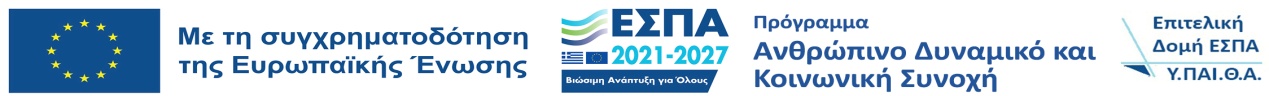 Α Ι Τ Η Σ ΗΕΠΩΝΥΜΟ:……………………………………ΟΝΟΜΑ:…………………………………………ΟΝΟΜΑ ΠΑΤΡΟΣ:……………..……….………ΕΙΔΙΚΟΤΗΤΑ: ΑΝΑΠΛΗΡΩΤΗΣ ΕΣΠΑ ΠΕ ……..ΣΧΟΛΕΙΟ ΠΟΥ ΥΠΗΡΕΤΩ: ……………………………………………………Δ/ΝΣΗ ΚΑΤΟΙΚΙΑΣ:ΟΔΟΣ…………………….......ΑΡΙΘΜΟΣ……………ΤΑΧ. ΚΩΔΙΚΑΣ…………… .. ΠΕΡΙΟΧΗ…………………………ΠΟΛΗ…………………….......………......TΗΛΕΦΩΝΟ ΟΙΚΙΑΣ: ………………………………TΗΛΕΦΩΝΟ ΚΙΝΗΤΟ: ……………………………..ΘΕΜΑ: «ΧΟΡΗΓΗΣΗ ΕΙΔΙΚΗΣ ΑΔΕΙΑΣ ΑΠΟΥΣΙΑΣ ΛΟΓΩ ……………………………»ΗΜΕΡΟΜΗΝΙΑ :…………………………..ΠΡΟΣ           Παρακαλώ να μου χορηγήσετε  ειδική άδεια …………………………….. από……………..    έως……………λόγω ………………………………………………………………………. ……αιτ………..          …………………………………………(Υπογραφή )